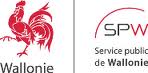 Listing des animateurs des Groupes d’Appui - 2017Demande : Vous n’êtes pas obligé de disposer ces adresses sous forme de tableau mais les disposer de manière plus « classe », quelque chose de dynamique si possible  ASBL/INSTITUTIONSASBL/INSTITUTIONSPERSONNE DE REFERENCEADRESSETELEPHONEFAXEMAILCPAS de ColfontaineCPAS de ColfontaineMESSIN Claude-FrancePlace de Pâturages, 17 7340 Colfontaine065/71.82.59065/71.82.52claude-france.messin@cpascolfontane.be CPAS de Sivry-RanceCPAS de Sivry-RanceHELIN MélanieRue Godart, 26470 Sivry060/41.41.93060/45.63.78melanie.helin@publilink.be   CPAS de Montigny-Le-TilleulCPAS de Montigny-Le-TilleulGERARD Dorothée RENGLET VanessaRue de Marchienne, 1-56110 Montigny-Le-Tilleul071/51.04.15071/56.01.08dorothee.gerard@montignyletilleul.be  vanessa.renglet@montignyletilleul.be CPAS AthCPAS AthCOEUGNIET JulienFLAMENT AuroreBoulevard de l’hopital, 717800 Ath068/26.97.24068/26.97.19jcoeugniet@cpasath.beaflament@cpasath.be CPAS de Braine-le-ComteCPAS de Braine-le-ComteMICHEL NancyRue des frères Dulait, 197090 Braine-le-Comte067/28.76.29067/55.22.47          nancy.michel@7090.beCPAS de Le RoeulxCPAS de Le RoeulxRIZZO CindyFaubourg de Binche, 17070 LE Roeulx064/31.23.84064/31.23.94cindy.rizzo@cpas-leroeulx.beCPAS de BincheCPAS de BincheAIELLO RitaRue de la triperie, 167130 Binche064/27.23.64064/36.69.80rita.aiello@publilink.be CPAS de FrameriesCPAS de FrameriesDUPONT DavidTACNIERE JulieRue du chapitre, 17080 Frameries065/61.18.18065/61.18.27david.dupont@cpasframeries.beJulie.tacnière@cpasframeries.be CPAS de SillyCPAS de SillyDESMECHT Julie Rue Ville Basse, 15 7830 Silly068/44.95.44068/44.96.44projet.communication@cpas-silly.beCPAS de CharleroiCPAS de CharleroiCARVOUNIS MelissaBoulevard de l’Yser, 15/176000 Charleroi071/20.83.40071/20.83.41melissa.carvounis@cpascharleroi.be Nemesis Charleroi ASBLNemesis Charleroi ASBLRODRIGUEZ-ALONSO CéciliaPlace du nord Michel Levie, 226000 Charleroi071/28.18.18071/28.18.11smd@nemesischarleroi.be CPAS AnderluesHASSAINI KahinaBERTACCINI MarjorieRue Paul Janson, 61 6150 Anderlues 071/54.92.98071/54.23.96cpasanderlues@cpas-anderlues.be CPAS de FarciennesCONDORELLI StéphanieMERENDA AntoninaRue Joseph Bolle, 616240 Farciennes071/24.46.39071/24.46.24071/40.24.95stephanie.condorelli@cpasfarciennes.beantonina.merenda@cpasfarciennes.be CPAS de BoussuJEANMOTTE IsabelleRue de la Fontaine, 12773001 Hornu065/71.75.00065/79.35.17isabelle.jeanmotte@boussu.beCPAS SoigniesPLUCHART NancyHOSLET CarolineRue du Lombard, 47060 Soignies067/34.81.50067/34.81.71smd@cpas-soignies.beCPAS de CourcellesKARLIOTIS RaphaëlRue Baudouin Ier, 1196180 Courcelles071/46.95.10071/46.95.00Raphael.KARLIOTIS@cpascourcelles.euCPAS de ManageRASSENEUR PriscilliaPlace Albert Ier, 1A7170 Manage064/43.25.27064/43.25.59priscillia.rasseneur@manage-commune.be ASBL Promotion ServicesKAROUI YasminaHAMEL DouniaRue Julien Durant, 586031 Monceau-sur-Sambre071/51.56.93071/18.10.87asbl.promotion.services@gmail.comMaison International de MonsRue d’Havré, 977000 Mons065/39.55.00servicesocialmi@gmail.com 